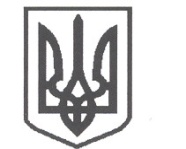 УКРАЇНАСРІБНЯНСЬКА СЕЛИЩНА РАДАВИКОНАВЧИЙ КОМІТЕТРІШЕННЯ24 травня 2022 року     					              	      		№ 76 смт СрібнеПро надання дозволу на встановлення дорожніх  знаків   3.34   «Стоянка      та зупинка   заборонена» та додаткових табличок 7.4.7. до них  по    вул.  Миру в смт СрібнеКеруючись ст. 30, 42, 52, 59, 73 Закону України «Про місцеве самоврядування в Ураїні», ст.7, 52 Закону України «Про дорожній рух», розділом 15, 26, 33 «Правил дорожнього руху» затверджених постановою Кабінету Міністрів України №1306 від 10.10.2001р., ДСТУ 4100-2002 «Знаки дорожні», ст.10 Закону України «Про благоустрій населених пунктів», ст.17, 19   Закону України  "Про автомобільні дороги",  з метою недопущення травматизму громадян під час роботи торгівельного майданчика в середу та п’ятницю з 06:00 до 13:00 та зменшення можливості аварійних ситуацій на ділянці дороги по вул.Миру в смт Срібне, а саме від перехрестя вул. Миру  з пров. Перемоги до будинку за адресою: вул. Миру 92 а, смт Срібне, виконавчий комітет селищної ради вирішив:Дозволити встановлення дорожніх знаків 3.34  «стоянка та зупинка заборонена» та додаткових табличок 7.4.7 до них, з обох сторін дороги,  від перехрестя  вул. Миру  з пров. Перемоги до будинку за адресою:                    вул. Миру 92 а, смт Срібне.Контроль  за   виконанням  цього   рішення  покласти  на  першого заступника селищного голови Віталія ЖЕЛІБУ.Селищний голова	Олена ПАНЧЕНКО